Pellet Potty Training: 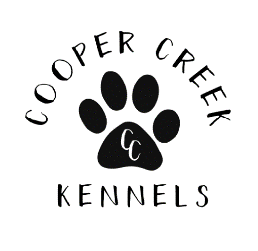 The puppies have been going to the bathroom on pellets for weeks now. They are doing awesome with it!! If you want to go to tractor supply and buy a tray and pellets I think it will really help you in potty training. Put just a small amount of pellets in the tray, and put it in the corner of their play area or right outside their crate. As they get bigger move it to the door, then move it outside and I think it will help you immensely with potty training them! Remember that 8 weeks is still really early for them to be trained so if you keep it in your house for the first few weeks, that’s ok! DO NOT USE SHAVINGS!I buy my trays and pellets from Tractor Supply. What I use is shown below: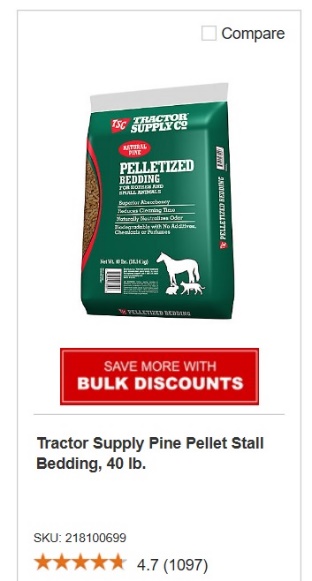 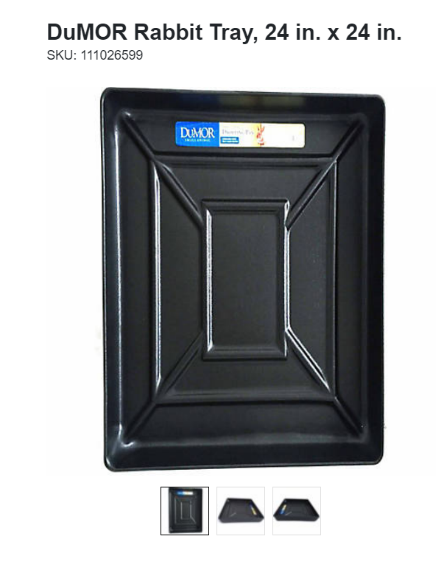 